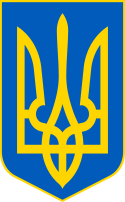 У К Р А Ї Н ААВАНГАРДІВСЬКА СЕЛИЩНА  РАДАОДЕСЬКОГО РАЙОНУ ОДЕСЬКОЇ ОБЛАСТІР І Ш Е Н Н Я    	Розглянувши клопотання ТОВ «Фавор-А» (код ЄДРПОУ 43466127) про узгодження величини щомісячної орендної плати у розмірі 8570 грн на період дії воєнного стану в Україні з березня 2022 та укладення додаткової угоди до договору оренди земельної ділянки від 08.09.2020, керуючись ст. ст. 12, 80, 83 Земельного кодексу України, Закону України «Про оренду землі», п. 34 ст. 26 Закону України «Про місцеве самоврядування в Україні», враховуючи аналітичну інформацію щодо нарахування та сплати орендної плати ТОВ «Фавор-А», відповідно до рекомендацій постійної комісії з питань земельних відносин, природокористування, охорони пам’яток, історичного середовища та екологічної політики, Авангардівська селищна рада вирішила:	1.  Відмовити ТОВ «Фавор-А» у задоволенні клопотання в зв’язку з наявною заборгованістю за оренду земельної ділянки загальною площею 4 га, наданої для будівництва і обслуговування багатоквартирного житлового будинку за адресою:	Одеська область, Одеський район, смт Хлібодарське, вул. Промислова, 5, станом на дату прийняття рішення в розмірі                       1 155 171,21 грн (один мільйон сто п’ятдесят п’ять тисяч сто сімдесят одна гривня, 21 коп), в тому числі станом на 01.03.2022 в розмірі 551 933,63 грн (пятсот пятдесят одна тисяча дев’ятсот тридцять три гривні 63 коп.).	2.  Рекомендувати  ТОВ «Фавор-А» після погашення заборгованості з орендної плати повторно звернутися до Авангардівської селищної ради з клопотанням щодо зменшення орендної плати.	3. Виконавчому органу Авангардівської селищної ради вжити заходів досудового стягнення з ТОВ «Фавор-А» заборгованості з орендної плати.	4. Контроль за виконанням рішення покласти на постійну комісію з питань земельних відносин, природокористування, охорони пам’яток, історичного середовища та екологічної політики.Селищний голова                                                      Сергій  ХРУСТОВСЬКИЙ№ 1712 -VІІІвід 27.01.2023 р.Про розгляд клопотання ТОВ «Фавор-А»